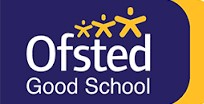 STAKESBY PRIMARY ACADEMY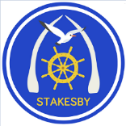 NEWSLETTERFriday 18th September 2020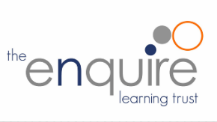 STAKESBY PRIMARY ACADEMYNEWSLETTERFriday 18th September 2020STAKESBY PRIMARY ACADEMYNEWSLETTERFriday 18th September 2020STAR OF THE WEEK Well done to the following children for their achievements, attitudes and effort this week.            STAR OF THE WEEK Well done to the following children for their achievements, attitudes and effort this week.            STAR OF THE WEEK Well done to the following children for their achievements, attitudes and effort this week.            INFORMATION FROM THE PRINCIPALOne of our two main aims as an academy is to develop ‘Kind People’. These strange times have introduced a lot of additional stresses and strains to our lives, so encouraging this quality is even more important. It has been heartening to see many small acts of kindness in school again this week being offered naturally as part of our everyday interactions. Children offering each other support with learning, bringing them into games when they’re looking a bit unhappy, or comforting them if they’ve tripped over (socially distanced, of course!). In these uncertain times, it is great to celebrate those simple but really important human qualities that brighten up the day for everyone. Have a great weekend with your families and keep safe!Mr Gunning – Principalheadteacher@stakesbyschool.netINFORMATION FROM THE PRINCIPALOne of our two main aims as an academy is to develop ‘Kind People’. These strange times have introduced a lot of additional stresses and strains to our lives, so encouraging this quality is even more important. It has been heartening to see many small acts of kindness in school again this week being offered naturally as part of our everyday interactions. Children offering each other support with learning, bringing them into games when they’re looking a bit unhappy, or comforting them if they’ve tripped over (socially distanced, of course!). In these uncertain times, it is great to celebrate those simple but really important human qualities that brighten up the day for everyone. Have a great weekend with your families and keep safe!Mr Gunning – Principalheadteacher@stakesbyschool.netINFORMATION FROM THE PRINCIPALOne of our two main aims as an academy is to develop ‘Kind People’. These strange times have introduced a lot of additional stresses and strains to our lives, so encouraging this quality is even more important. It has been heartening to see many small acts of kindness in school again this week being offered naturally as part of our everyday interactions. Children offering each other support with learning, bringing them into games when they’re looking a bit unhappy, or comforting them if they’ve tripped over (socially distanced, of course!). In these uncertain times, it is great to celebrate those simple but really important human qualities that brighten up the day for everyone. Have a great weekend with your families and keep safe!Mr Gunning – Principalheadteacher@stakesbyschool.netSCHOOL INFORMATIONAs the weather begins to turn, it is increasingly likely that children will catch colds and suffer from runny noses. If your child is well in themselves and does not display the symptoms of Covid-19 (dry, persistent cough, temperature, loss of taste and/or smell) then they are fine to be in school. If you are unsure about what to do, please phone the school office for further clarification. Thank youMiss Robson - Vice Principale.robson@stakesbyschool.netSCHOOL INFORMATIONAs the weather begins to turn, it is increasingly likely that children will catch colds and suffer from runny noses. If your child is well in themselves and does not display the symptoms of Covid-19 (dry, persistent cough, temperature, loss of taste and/or smell) then they are fine to be in school. If you are unsure about what to do, please phone the school office for further clarification. Thank youMiss Robson - Vice Principale.robson@stakesbyschool.netSCHOOL INFORMATIONAs the weather begins to turn, it is increasingly likely that children will catch colds and suffer from runny noses. If your child is well in themselves and does not display the symptoms of Covid-19 (dry, persistent cough, temperature, loss of taste and/or smell) then they are fine to be in school. If you are unsure about what to do, please phone the school office for further clarification. Thank youMiss Robson - Vice Principale.robson@stakesbyschool.netFREE SCHOOL MEAL ELIGIBILITYIf your financial circumstances have changed post-lockdown, or if you think you may be entitled to free school meals for your child, please use the Free School Meals eligibility checker on our school website. Even if your child is in Reception, Year 1 or Year 2 and currently receives universal free school meals, we encourage you to check your entitlement. Being eligible will mean that Stakesby receives additional funding for your child which will go towards their learning and any additional support they may need.If you need any help or further clarification, please contact the school office.admin@stakesbyschool.netFREE SCHOOL MEAL ELIGIBILITYIf your financial circumstances have changed post-lockdown, or if you think you may be entitled to free school meals for your child, please use the Free School Meals eligibility checker on our school website. Even if your child is in Reception, Year 1 or Year 2 and currently receives universal free school meals, we encourage you to check your entitlement. Being eligible will mean that Stakesby receives additional funding for your child which will go towards their learning and any additional support they may need.If you need any help or further clarification, please contact the school office.admin@stakesbyschool.netFREE SCHOOL MEAL ELIGIBILITYIf your financial circumstances have changed post-lockdown, or if you think you may be entitled to free school meals for your child, please use the Free School Meals eligibility checker on our school website. Even if your child is in Reception, Year 1 or Year 2 and currently receives universal free school meals, we encourage you to check your entitlement. Being eligible will mean that Stakesby receives additional funding for your child which will go towards their learning and any additional support they may need.If you need any help or further clarification, please contact the school office.admin@stakesbyschool.netFoSSFriends of Stakesby School are producing a 2021 calendar which will be available to purchase. We are currently looking for sponsors for each month.  We are asking for a minimum donation of £10 per page. We currently have 7 months provisionally booked. The calendars will be A4 portrait and the sponsorship panel on each page is approximately 20mm x 190mm. If you are interested, or require any further information, please email k.parker@stakesbyschool.net.Anyone that has already expressed interest, could you please forward your payment and details to guarantee your place in the calendar.Mrs ParkerFoSSFriends of Stakesby School are producing a 2021 calendar which will be available to purchase. We are currently looking for sponsors for each month.  We are asking for a minimum donation of £10 per page. We currently have 7 months provisionally booked. The calendars will be A4 portrait and the sponsorship panel on each page is approximately 20mm x 190mm. If you are interested, or require any further information, please email k.parker@stakesbyschool.net.Anyone that has already expressed interest, could you please forward your payment and details to guarantee your place in the calendar.Mrs ParkerFoSSFriends of Stakesby School are producing a 2021 calendar which will be available to purchase. We are currently looking for sponsors for each month.  We are asking for a minimum donation of £10 per page. We currently have 7 months provisionally booked. The calendars will be A4 portrait and the sponsorship panel on each page is approximately 20mm x 190mm. If you are interested, or require any further information, please email k.parker@stakesbyschool.net.Anyone that has already expressed interest, could you please forward your payment and details to guarantee your place in the calendar.Mrs ParkerSCHOOL LUNCHESPlus!  Seasonal vegetables, a selection of fresh salad and fruits, plus freshly             baked bread is available on every table.Plus!  Choice of fresh fruit and yoghurt or set pudding every day.SCHOOL LUNCHESPlus!  Seasonal vegetables, a selection of fresh salad and fruits, plus freshly             baked bread is available on every table.Plus!  Choice of fresh fruit and yoghurt or set pudding every day.TEA TIME CLUB3.15-5.15pmWhat’s Happening Next WeekWhat’s Happening Next WeekWhat’s Happening Next WeekByland Road, Whitby, North Yorkshire YO21 1HYTelephone: 01947 820231 Email: admin@stakesbyschool.netWebsite: stakesbyschool.net  Twitter:@stakesbyAcademy  Facebook:@stakesbyprimaryacademy Byland Road, Whitby, North Yorkshire YO21 1HYTelephone: 01947 820231 Email: admin@stakesbyschool.netWebsite: stakesbyschool.net  Twitter:@stakesbyAcademy  Facebook:@stakesbyprimaryacademy Byland Road, Whitby, North Yorkshire YO21 1HYTelephone: 01947 820231 Email: admin@stakesbyschool.netWebsite: stakesbyschool.net  Twitter:@stakesbyAcademy  Facebook:@stakesbyprimaryacademy 